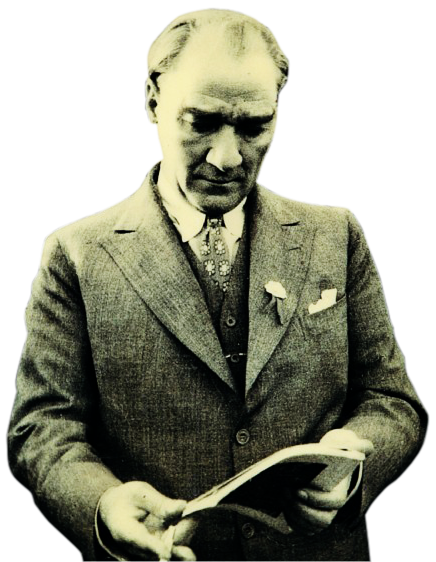 Milletleri kurtaranlar yalnız ve ancak öğretmenlerdir.Öğretmenden, eğiticiden mahrum bur millet, henüz bir millet adını alma yeteneğini kazanamamıştır.       M. Kemal ATATÜRK